FAITH AND WORSHIP BRING VICTORYOVER ALL THE ABILITY OF THE ENEMY     As Moses raised his hands, in symbolic gesture of giving all of himself to Elohim, Amalek was defeated. As we praise and worship with all of our being, raising up our arms and hands, the anointing power of the Spirit moves from down upon us, so that from within He rises from His throne within our re-born spirit. His Presence comes down, tears flow, joy rises up, as His anointing breaks all “yokes,” - all power of the enemy.      We cannot be defeated unless we lower our passion by lowered hands, and do not praise and worship Elohim. Worship also takes the form of being on our face before him, totally “bowed down.” On Shabbat at the Prayer Center, during high worship, my son laid flat on the floor, arms extended out, head to the side. He was totally within the embrace of Yahuwah.     Our heart (mind), and spirit, must continually be in an attitude of praise and worship so that the enemy cannot influence our mind to accept defeat.      Isaiah 10:27: “And in that day it shall be that his burden is removed from your shoulder, and his yoke from your neck, and the yoke shall be destroyed because of the anointing oil.” We are not appointed to defeat! As we go through trials, we are ever the winner because we know that our burden will be removed because of His anointing oil, His Spirit’s “anointing.”      We have the authority to speak to unseen powers of the dark kingdom to be removed so that we go on to victory. As Messiah and disciples crossed Kinneret from Capernaum to below Gadera, north to south, the storm came that whipped around the lake so fiercely that the boat was filling with water. The disciples were expert swimmers, yet they could not swim in such turbulence. They feared of being drowned. Messiah slept knowing this: His Father had told Him to go to the other side. He knew that no matter what came, they would get to the other side just fine.      The storm came because the demons in the man they were going to deliver did not want them to deliver him. They stirred up the sea. Yahushua spoke to the wind and to the sea, for in them, the turbulence was caused by Nephilim, demonic spirits. They had to obey Him because He had the authority to cast them out. By His Spirit, we can see into the realm of the fallen ones so we know our real enemy.       Our real enemies are not natural, but supernatural. Thus, since we live above the supernatural in the eternal realm, like Yahushua, we speak His Word to the fallen ones with the authority of Yahuwah and they have to obey.       As long as we keep our arms raised to Yahuwah, actually or in spirit, in praise and worship of His Almighty power, “no evil shall befall us, neither shall any plague come near our dwelling.” We cannot be defeated.       The only way worship can be ineffective is if we mix it with mental wrangling of doubt, fear, unbelief, rebellion, despair, depression, anger, bitterness …      We must agree with what Yahuwah speaks to our spirit and stand in faith, believing that what He has said, He is well able to bring it to pass. Our full trust must be anchored in what He has said, what He has promised, because we personally know the One promising. We know that it is impossible for Him to lie.      Numbers 23:19: “Yahuwah is not a man that He should lie, neither the son of man that he should repent (withdraw his promise). Has He not said and will He not do it? Has He not spoken, and will He not bring it to pass?”      NLT: “God is not a man, so He does not lie. He is not human, so He does not change his mind. Has He ever spoken and failed to act? Has he ever promised and not carried it through?” NO! Knowing His faithfulness only comes as it has been tested, and our faith tested in difficult times. (Lamentations 3:21-26) He gives continual peace as we wait for the goal of our faith to be reached!     Isaiah 55:8-11: “`For My thoughts are not your thoughts, neither are your ways My ways,’ declares יהוה. 9 `For as the heavens are higher than the earth, so are My ways higher than your ways, and My thoughts than your thoughts. 10 For as the rain comes down, and the snow from the heavens, and do not return there, but water the earth, and make it bring forth and bud, and give seed to the sower and bread to the eater, 11so is My Word that goes forth from My mouth – it does not return to Me empty, but shall do what I please, and shall certainly accomplish what I sent it for.’” He sits in eternity and sees all things from one end to the other.      Luke 8:22-35: “And on a certain day it came to be, that He entered into a boat with His taught ones, and He said to them, `Let us go over to the other side of the lake.’ And they set out. 23And as they were sailing, He fell asleep. And a windstorm came down on the lake, and their boat was filling up, and were in danger. 24And they came to Him and woke Him up, saying, `Master, Master, we are perishing!’ And He awoke and rebuked the wind and the raging of the water. And they ceased, and there came a calm. 25And He said to them, `Where is your faith?’ And they were afraid, and marveled, saying to one another, `Who then is this, that He even commands the winds and water, and they obey Him?’ 26And they sailed to the country of the Gaḏarenes, which is opposite Galil.”      The story goes through verse 35. This one man, so tormented with demons, was set free. He was a well-known and respected man, a man of authority and power, yet some how he allowed himself to sink so low that he became filled with demonic spirits. He dwelt in tombs dug deep into the earth that were along the sloping hill that led from Gadera down to the northeast Kinneret. He had begun cutting himself with knives – a demonic expression often seen today. Because Yahushua took command over the demons and cast them out, the man was restored to his former self. Yahushua sent him into the Decapolis (the 10 cities to the east) to spread the good news of His deliverance.      Matthew 8:24-27: “And see, a great gale arose on the sea, so that the boat was covered by the waves. But He was sleeping. 25And His taught ones came to Him and woke Him up, saying, `Master, save us! We are perishing!’ 26And He said to them, `Why are you afraid, O you of little faith?’ Then, having risen, He rebuked the winds and the sea. And there was a great calm. 27And the men marveled, saying, `What is this, that even the winds and the sea obey Him?’     Matthew 14:29-31: “And He said, “Come.” And when Kĕpha had come down out of the boat, he walked on the water to go to יהושע. 30 But when he saw that the wind was strong, he was afraid. And beginning to sink, he cried out, saying, “Master, save me!” 31And immediately יהושע stretched out His hand and took hold of him, and said to him, `O you of little faith; why did you doubt?’”      Luke 10:19: “I give you authority over all the ability of the enemy, and nothing shall by any means harm you.”      I began commanding weather, as needed for His work, at age 24 in Sun Valley, California when a rain storm threatened my Christmas program I had planned for 700 children at Village Christian School. The play was designed as a witness to their parents about Jesus’ salvation. I did not understand “commanding” at that point, but prayed earnestly. All afternoon, I specifically asked Abba that the rain not come until all the parents and children reached home after the play. That’s just what happened. It built my faith.      As I went on with my work for Abba, commanding weather became a natural thing. The spirits of weather often target those who need good weather for the continuance of the work Yahuwah has given them to do. I have seen tornadoes that began to touch down, after being commanded to go back up into the clouds, rise and go up into the clouds. Yes, the wind and the waves obey those that know the Creators of them. This authority must not to be used for personal will, but for His!      Mark 4:37-41: “And having left the crowd, they took Him along in the boat, as He was. And other little boats were also with Him. 37And there came a great windstorm, and the waves beat into the boat, so that it was already being filled.38And He was in the stern, asleep on a cushion. And they woke Him up and said to Him, `Teacher, is it no concern to You that we perish?’ 39 And having been awakened He rebuked the wind, and said to the sea, `Peace! Be still!’ And the wind ceased and there was a great calm. 40And He said to them, `Why are you so afraid? Have you not yet faith?’ 41And they feared exceedingly, and asked each other, `Who then is this, that even the wind and the sea obey Him!’     Our faith must rest alone in “Thus says Yahuwah.” Therefore, before we begin any venture to do anything, i.e. to buy anything, go to man for anything, to attempt anything, we must hear what Yahuwah says. Along with His Words to us by His Spirit in us, we receive peace in our re-born spirit from Him, the Spirit Himself. Yes, as we go forward there are usually obstacles designed to stop us from obeying Abba and believing in His Word - His instructions to us personally (Logos and Rhema). If we pay attention to these interlopers, we tend to get into fear and begin sinking in faith. If we realize that nothing can happen to us because our work is not finished that He told us to do, then we remain in peace. He sends us joy; He lets us know that the in-between is temporal, but His will is going to be done.      We can never be defeated by external forces of the enemy for through our true new birth, we are victorious eternally. However, fear and other negative emotions of human doubt, can remove from us what He has rightfully given to us.      From 3:15 AM to about 10:30 AM on April 30, 2022, Shabbat, I wondered if I was dying. Then my thought was: “I can’t die; Yahuwah has given me podcasts to do. He has told me to build my cottage and supplied the money for it. As long as I am under “thus says Yahuwah,” moving in His will towards His goal for me, nothing evil shall befall me, neither any plague come nigh my body, mind, or physical dwelling (body or home).       I put on the CD “Day and Night” by James Block, and with the first song, I lifted up my arms and hands as high as I could and the tears of joy immediately came. His Presence filled me. As James sang, I felt tangible power flowing from the tips of my fingers through my entire body like a liquid flowing. Energy came into me. My mind cleared up. My body became energized, and I began to feel well. Not long after, I drove to the Prayer Center totally restored to strength and health.      Praise and worship, the testimony of the blood of Messiah and His resurrection proclaimed, causes the enemy to flee. As long as Moses kept up his arms and hands the enemy was defeated. We have the authority to speak to the forces that are trying to stop us from getting “to the other side,” where Yahuwah says to go, to set people free. As long as we’re on assignment for Him, moving in to accomplish His perfect will that He has told us to do, then we go forward, and no Pharaoh is going to stop us.      Refer to: “Praise and Worship – Why Does Yahuwah Require It Of Us?/Mikvah of the Spirit (April 26, 2022) and “Possessing What Your Were Given At Your True New Birth/Mikvah of the Spirit (April 28, 2022)      Messiah had been in prayer the night before. His Father told Him to go to the other side of the Lake and deliver a man near Gadera. In obedience, He had His disciples get in the boat to cross Lake Kinneret from north to south – i.e. “the other side.” When a storm came up on the lake that was known to cause disaster, the fishermen disciples feared for their lives. Though good swimmers, the whipping storms around the lake prevent anyone from swimming.     Exodus 14: Camped at the Red Sea, the Hebrews feared greatly. They wanted to go back to slavery in Egypt. Yahuwah had boxed them into a rock canyon. Pharaoh was behind them; five miles of sea was before them. They had one way and one way only to go – forward. Sometimes Yahuwah boxes us in with enemies pursuing, so that we only go forward into His deliverance. But we also can turn back if we want to bad enough, to our death.     If He says to go forward, no barrier can remain. It has to be moved to get us where we are going! Moses was leading the people through the wilderness. Amalek attacked. The men of Israel/Ja’cob had not been trained in battle – only in slavery. Yet, as Joshua/Yahushua led them, they had to battle or be slaughtered. Moses was instructed by Yahuwah to hold up his rod of authority – the same rod that he held out to part the Red Sea. As long as He held it continually – His authority – Joshua and the former Egyptian slaves gained the victory. As Moses became tired, he lowered his rod, and Amalek began to win. Aaron and Hur represent our true brothers and sisters who hold up our hands in prayer, in physical support, and in encouraging words.       Because of Yahushua, the enemy is defeated. I John 3:8: “…for this purpose the Son of Yahuwah was manifested, to destroy the works of the Devil.”      We must also take our authority through the power of our Savior and Yahuwah’s Spirit within, and stand with arms raised high in worship, proclaiming His Word, full faith in His ability to cause us always to be undefeated. However, IF we have one of those times like when something distracts us while driving a car, and we drift towards a ditch. Praise and worship causes us to be awakened to the danger so that we steer our car quickly back towards the road, away from the ditch. Even temporary fear can cause the enemy to pounce. Watch out! Guard your thoughts!       Excerpts from Romans 8: There is, then, now no condemnation to those who are in Messiah יהושע, who do not walk according to the flesh, but according to the Spirit…9But you are not in the flesh but in the Spirit, if indeed the Spirit of Elohim dwells in you. 11And if the Spirit of Him who raised יהושע from the dead dwells in you, He who raised Messiah from the dead shall also give life to your mortal bodies through His Spirit dwelling in you. 13For if you live according to the flesh, you are going to die; but if by the Spirit you put to death the deeds of the body, you shall live. 14For as many as are led by the Spirit of Elohim, these are sons of Elohim.18For I reckon that the sufferings of this present time are not worth comparing with the esteem that is to be revealed in us.35Who shall separate us from the love of the Messiah? Shall pressure, or distress, or persecution, or scarcity of food, or nakedness, or danger, or sword? 37But in all this we are more than conquerors/overcomers, through Him who loved us.38For I am persuaded that neither death nor life, nor angels, nor principalities, nor powers, neither the present nor the future, 39nor height nor depth, nor any other creature, shall be able to separate us from the love of Elohim which is in Messiah יהושע our Master.”     Isaiah 40:25-31: “`And to whom then do you liken Me, or to whom am I compared?’ says the Set-apart One. 26Lift up your eyes on high and see. Who has created these? He who is bringing out their host by number, He calls them all by name, by the greatness of His might and the strength of His power – not one is missing. 27Why do you say, O Ya‛aqoḇ, and speak, O Yisra’ĕl, `My way is hidden from יהוה, and my rights are overlooked by my Elohim’? 28 Did you not know? Have you not heard? The everlasting Elohim, יהוה, the Creator of the ends of the earth, neither faints nor is weary. His understanding is unsearchable. 29He gives power to the faint, and to those who have no might He increases strength. 30Even youths shall faint and be weary, and young men stumble and fall, 31but those who wait on יהוה renew their strength, they raise up the wing like eagles, they run and are not weary, they walk and do not faint.”       Isaiah 41:10, 13: “Do not fear, for I am with you. Do not look around, for I am your Elohim. Yes, I will strengthen you; Yes, I will help you; Yes, I will uphold you with the right hand of My righteousness…13 For I, יהוה your Elohim, am holding your right hand, saying to you, ‘Do not fear; I will help you.’”He holds our right hand with His right hand – Yahushua – in covenant grasp.     Yahuwah cannot fail. Only we can fail to grasp hold of His Word by our fear, human reasoning, doubt, rebellion, weakness of faith. Most people will not seek Him to hear Him, for their mind is ruling. He is not ruling from a re-born spirit. If He says something in the Word and impresses on you that it is a word from Him to you, you can confess it, proclaim it, declare it.      But to fearfully search for a verse that promises us something we want – No. That is manipulation of the Word and the deceiving of ourself. As the Spirit of Yahuwah within teaches, as we study His Word, He personalizes. It must be followed by His peace, and joy. If not, it is only an intellectual deceiving of ourself. Without Him within as Teacher, guide, comforter, director, transformer of our nature into His nature, we can’t know Him. So, we end up believing all types of falsehood, because “discernment of spirits” is one of His 9 gifts to us (II Corinthians 12:1-11). We remain powerless, with a belief system that man adds to rightly and wrongly. We must know Him in order to receive from Him on a day-by-day basis.      How we react to fearful things shows clearly our level of faith. So many get afraid of something wrong with their bodies, and they go to a doctor who takes x-rays and gives diagnosis and then his bill for thousands of dollars. When all they had to do was go to Yahuwah and ask Him, as our Abba within, and hear what He has to say, and receive what peace He wants to give. Then we pursue what He says. Often times He just heals. Sometimes, He leads us to natural remedies. Rarely does He turn us over to man, but if He does it is a quick work, and then He explains why.     Depending on our faith level, life is either one of miracles or of defeat. Staying in praise and worship in your spirit as you go about your day, gets you His personal attention. Fear destroys faith in an instant.      The enemy continues to throw things at us to get us into a ditch and under their control of mind and emotions. Then decisions made are in panic and more fear, and disastrous. He has to be consulted on all matters of any importance. Sometimes He speaks for us to do something that appears really strange, like cook twice as much for dinner than usual, because He knows family is coming to surprise us. He’s very practical. Yahuwah and Yahushua must be our life, and their Word our absolute to put total trust in. Man is becoming more and more deceptive by the day, lying is normal, deception is normal, implanting thoughts to separate you from your faith is normal. Truth, indeed, has fallen into the street (Isaiah 59:14-15). Truth is hated and persecuted. But, the One who said, “I AM the way the truth and the life, no man comes to the Father except through Me” is returning soon.In His love, Yedidah - May 1, 2022  My personal testimony on Shabbat April 30, 2022, including notes on Pastor’s amazing teaching on faith, and my follow-up study. What is your faith level?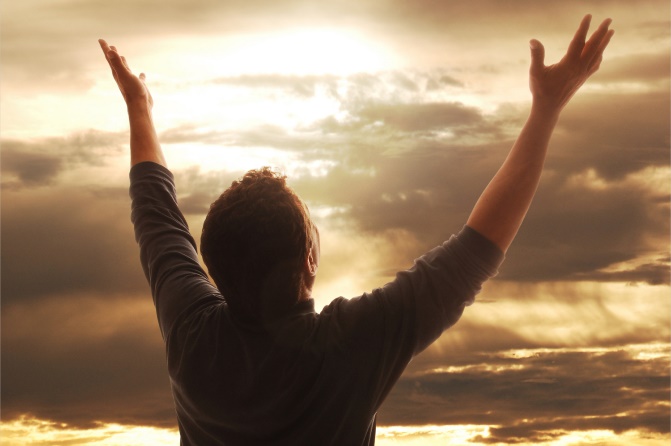 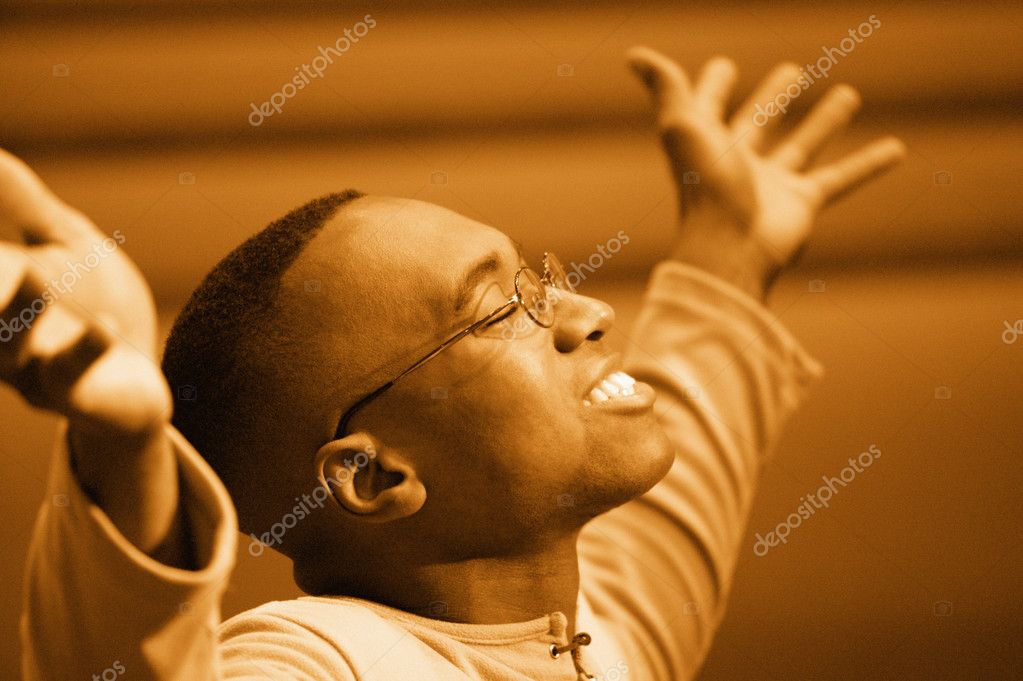 Faith level rises in deep worship with passionate love          Exodus 17:8-13, NLT: “8While the people of Israel were still at Rephidim, the warriors of Amalek attacked them. 9Moses commanded Joshua, `Choose some men to go out and fight the army of Amalek for us. Tomorrow, I will stand at the top of the hill, holding the staff of God in my hand.’ 10So Joshua did what Moses had commanded and fought the army of Amalek. Meanwhile, Moses, Aaron, and Hur climbed to the top of a nearby hill. 11As long as Moses held up the staff in his hand, the Israelites had the advantage. But whenever he dropped his hand, the Amalekites gained the advantage. 12Moses’ arms soon became so tired he could no longer hold them up. Aaron and Hur found a stone for him to sit on. Then they stood on each side of Moses, holding up his hands. His hands held steady until sunset. 13As a result, Joshua overwhelmed the army of Amalek in battle.”